MERSİN BÜYÜKŞEHİR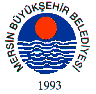 BELEDİYE MECLİSİ KARARIBirleşim Sayısı : (2)Oturum Sayısı : (1)Dönem Sayısı   : (1)Karar Tarihi    : 18/07/2014Karar Sayısı     : 306						  		  	 	  	  	Büyükşehir Belediye Meclisi 18/07/2014 Cuma Günü Belediye Başkanı Burhanettin KOCAMAZ başkanlığında Mersin Büyükşehir Belediyesi Kongre ve Sergi Sarayı Toplantı Salonunda toplandı.Gündem maddesi gereğince; Büyükşehir Belediye Meclisi’nin 09/06/2014 Tarih ve 199 Sayılı ara kararı ile İmar-Bayındırlık Komisyonu, Çevre-Sağlık Komisyonu, Tarım-Hayvancılık Komisyonu ve Eğitim-Kültür-Gençlik-Spor Komisyonu’na müştereken havale edilen, bölge parkları ile ilgili; 20/06/2014 tarihli komisyon raporu katip üye tarafından okundu.KONUNUN GÖRÜŞÜLMESİ VE OYLANMASI SONUNDA5216 sayılı Büyükşehir Belediyesi Kanunu’nun 3. Bölüm 7 maddesinin (m) bendine göre, “Büyükşehir'in bütünlüğüne hizmet eden sosyal donatılar, bölge parkları, hayvanat bahçeleri, hayvan barınakları, kütüphane, müze, spor, dinlence, eğlence ve benzeri yerleri yapmak, yaptırmak, işletmek veya işlettirmek...” görevleri kapsamında; 30.000 m2 ve üzeri park ve yeşil alanlar ile imar planında bölge parkı olarak işaretli alanların yapımı, işletilmesi ve bakımı ile ilgili iş ve işlemlerin İdaremizce sürdürülmesi konuları ile ilgili teklif Mersin Büyükşehir Belediye Meclisi’nin 12/05/2014 tarih ve 132 sayılı ara kararı ile İmar ve Bayındırlık Komisyonumuza havale edilmiştir. Ancak konunun birden çok komisyonu ilgilendirdiği anlaşılarak, Mersin Büyükşehir Belediye Meclisi’nin 09/06/2014 tarih ve 199 sayılı ara kararı ile İmar-Bayındırlık Komisyonu, Çevre-Sağlık Komisyonu, Tarım-Hayvancılık Komisyonu ve Eğitim-Kültür-Gençlik-Spor Komisyonu’na müştereken havale edilmiştir.Komisyonlar tarafından dosya üzerinde ve ilgili mevzuat çerçevesinde yapılan incelemeler neticesinde; söz konusu teklifin; "30.000 m2 ve üzeri park ve yeşil alanlar, bir arada birden fazla olan ve imar planında yol ile birbirinden ayrılmış olsa da toplam alanı 30.000 m2 ve üzerindeki park ve yeşil alanlar ile Nazım İmar Planlarında bölge parkı olarak işaretli alanların "Bölge Parkı" olarak kabul edilmesi ve söz konusu bölge parklarının yapımı, işletmesi ve bakımı ile ilgili iş ve işlemlerinin idaremizce sürdürülmesi, ayrıca Mersin Büyükşehir Belediye Meclisi'nce konu ile ilgili olarak alınacak bu kararın kesinleştiği tarih öncesinde İlçe Belediyesince yapılan ve yukarıda belirtilen bölge parkı şartlarına uyan park ve yeşil alanların yapımı, işletmesi ve bakımı ile ilgili tüm haklar Mersin Büyükşehir Belediyesi ile yapılacak protokolle İlçe Belediyesinin talep etmesi halinde devreder" şeklinde düzenlenmesinin kabulüne, komisyonlar tarafından oy birliği ile karar verilmiştir. Denilmektedir. Yapılan oylama neticesinde, İmar-Bayındırlık Komisyonu, Çevre-Sağlık Komisyonu,   Tarım-Hayvancılık Komisyonu ve Eğitim-Kültür-Gençlik-Spor Komisyonu raporunun kabulüne, mevcudun oy birliği ile karar verildi.Burhanettin KOCAMAZ		   Enver Fevzi KÖKSAL 		Ergün ÖZDEMİR       Meclis Başkanı			       Meclis Katibi	   		   Meclis Katibi